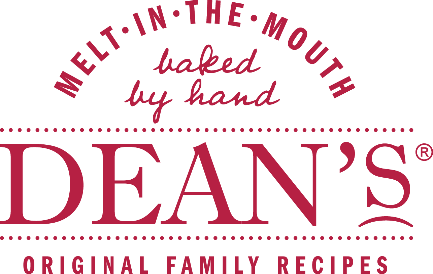 Spiced Mincemeat MuffinsIngredients:100g butter 300g plain flour 1 tbsp baking powder 175g caster sugar 1.5 tsp mixed spice 175mls milk 2 large eggs, beaten 200g mincemeat A little icing sugar or sugar sparkle to finish Method:Preheat the oven to 200degC Line a muffin pan with festive paper cases Melt the butter and leave to cool. Weigh out the flour, baking powder, sugar and mixed spice into a large bowl. Add the milk to the beaten eggs followed by the cooled melted butter. Tip the liquid into the dry ingredients and fold together quickly to form a batter - take care not to over mix Place a dessertspoon of the batter into the base of each paper case, top with a teaspoon of mincemeat. Add a further dessert spoon of batter taking care to cover the mincemeat, sealing it into the centre of each muffin. Place in the pre-heated oven for 20-25 minutes, until well risen, dark golden brown and slightly springy to touch Remove from the oven and dust with icing sugar or sugar sparkle - serve warm Makes around 16 muffinswww.deans.co.uk/recipes